Building Wealth & Your Income Opportunity Business Owner Mindset----How much is foolish Spending Costing You?___________________________________________________________Dave Ramsey Money Management 1.2.3.4.5.6.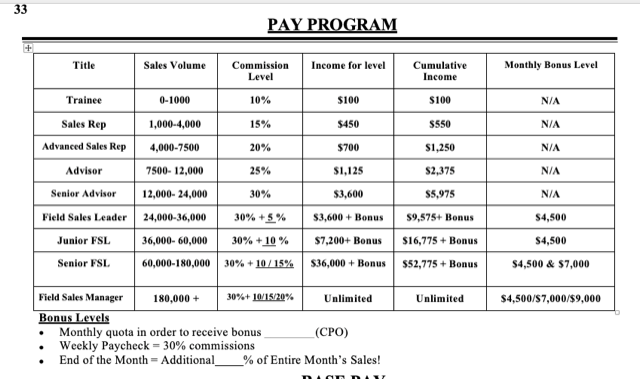 Full-Time/Part-Time at 40%________________________________________________________________________________________________________________________________________________________________________________________________________________________________________________________________Why People Become a Branch-----Employee vs Entrepreneur Wealth BuildingExample: 30 yrs of 200k per year EarningsEmployee: 30x200,000 – 49% tax rate= $3,060,000Entrepreneur with a Corporation: 30x200,000- 19% tax rate= $4,860,000Investing the Difference using a Wealth Simple Return:$1,800,000 becomes:$4,288,900!!!!!!Wealth Simple________________________________________________________________________________________________________________________________Building WealthIs so ________________, yet _____________________.Entrepreneurship is: ________________________________________________________________________________________________________________________________How To Make Money While you Sleep?1.2.3.